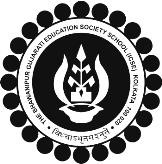 The Bhawnipur Gujarati Society School 5 LalalLajpat Rai SaraniKolkata 700020  NOTICE: SECONDARY SATURDAY ACTIVITY CLUB CHOICE, FOR CLASSES 4 TO 9 (2021-2022)   THIS FORM IS TO BE SUBMITTED BY 23 MAR.2022 Link for the choice of club is as follows:- https://forms.gle/Vey8QYt3LcR4Axjq6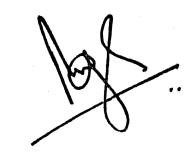 BrijBhushan Singh Principal 